ҠАРАР                                 			       ПОСТАНОВЛЕНИЕ 16  июня  20 16 й.                        № 36                           16  июня  2016 г. Яңы Ергән ауылы                                                                село Новый ЗирганОб утверждении порядка уведомления гражданином, 
замещающим должность муниципальной службы, включенную в перечень, установленный муниципальным правовым актом, соответствующей комиссии по соблюдению требований к служебному поведению муниципальных служащих и урегулированию конфликта интересов, если в течение двух лет со дня увольнения с муниципальной службы гражданин замещает на условиях трудового договора должности в организации и (или) выполняет в данной организации работы (оказывает данной организации услуги) в течение месяца стоимостью более ста тысяч рублей на условиях гражданско-правового договора, если отдельные функции муниципального (административного) управления данной организацией входили в  должностные (служебные) обязанности муниципального служащего в Администрации сельского поселения  Новозирганский сельсовет муниципального района Хайбуллинский район Республики БашкортостанВ соответствии со статьей 12 Федерального закона от 25 декабря 2008 года № 273-ФЗ «О противодействии коррупции», Федерального закона от 02.03.2007 № 25-ФЗ «О муниципальной службе в Российской Федерации», Указом Президента Российской Федерации от 1 июля 2010 года № 821 «О комиссиях по соблюдению требований к служебному поведению федеральных государственных служащих и урегулированию конфликта интересов» постановляю:1. Утвердить порядок уведомления гражданином, замещающим должность муниципальной службы, включенную в перечень, установленный муниципальным правовым актом, соответствующей комиссии по соблюдению требований к служебному поведению муниципальных служащих и урегулированию конфликта интересов, если в течение двух лет со дня увольнения с муниципальной службы гражданин замещает на условиях трудового договора должности в организации и (или) выполняет в данной организации работы (оказывает данной организации услуги) в течение месяца стоимостью более ста тысяч рублей на условиях гражданско-правового договора, если отдельные функции муниципального (административного) управления данной организацией входили в  должностные (служебные) обязанности муниципального служащего в Администрации сельского поселения Новозирганский сельсовет муниципального района Хайбуллинский район Республики Башкортостан согласно приложению.2. Настоящее постановление довести до сведения муниципальных служащих Администрации сельского поселения  Новозирганский сельсовет муниципального района Хайбуллинский район Республики Башкортостан 
3. Контроль за исполнением настоящего постановления оставляю за собой. 
4. Опубликовать настоящее постановление на официальном сайте муниципального района Хайбуллинский район Республики Башкортостан.Глава сельского поселенияНовозирганский  сельсоветмуниципального районаХайбуллинский районРеспублики Башкортостан                                                                                        Х.М.Шарипов                                                                                                            Утвержден                                                                                   постановлением главы                                                                              сельского поселения                                                                                                                 Новозирганский сельсовет                                                                                                                 муниципального района                                                                                                                 Хайбуллинский район                                                                                                                 Республики Башкортостан                                                                                                                 от 16.06.2016 г. № 36Порядок уведомления гражданином, 
замещающим должность муниципальной службы, включенную в перечень, установленный муниципальным правовым актом, соответствующей комиссии по соблюдению требований к служебному поведению муниципальных служащих и урегулированию конфликта интересов, если в течение двух лет со дня увольнения с муниципальной службы гражданин замещает на условиях трудового договора должности в организации и (или) выполняет в данной организации работы (оказывает данной организации услуги) в течение месяца стоимостью более ста тысяч рублей на условиях гражданско-правового договора, если отдельные функции муниципального (административного) управления данной организацией входили в  должностные (служебные) обязанности муниципального служащего в Администрации сельского поселения  Новозирганский сельсовет муниципального района Хайбуллинский район Республики Башкортостан1.Гражданин, замещающий должность муниципальной службы, включенную в перечень должностей муниципальной службы, утвержденный постановлением главы сельского поселения  Новозирганский сельсовет муниципального района Хайбуллинский район Республики Башкортостан от 08.04.2013 № 27 (далее - гражданин, замещающий должность муниципальной службы), обязан в течение 2 лет со дня увольнения с муниципальной службы до заключения трудового договора или гражданско-правого договора уведомлять комиссию по соблюдению требований к служебному поведению муниципальных служащих и урегулированию конфликта интересов (далее - Комиссия) о намерении замещать на условиях трудового договора должности в организации и (или) выполнять в данной организации работу (оказывать услуги) в течение месяца стоимостью более ста тысяч рублей на условиях гражданско-правового договора, если отдельные функции муниципального управления данной организацией входили в должностные (служебные) обязанности муниципального служащего.    2. Гражданин, замещавший должность муниципальной службы обязан уведомить комиссию до заключения трудового договора или гражданско-правового договора. 3. Уведомление направляется в комиссию в письменном виде. В уведомлении указываются: наименование организации, в которой гражданин замещающий должность муниципальной службы планирует замещать на условиях трудового договора должности и (или) выполнять в данной организации работу (оказывать услуги); адрес организации; предполагаемая дата заключения трудового (гражданско-правового) договора;  
должность муниципальной службы, которую замещал гражданин, гражданин, замещавший должность муниципальной службы.   4. Комиссия обязана рассмотреть письменное уведомление гражданина в течение 7 дней со дня поступления указанного уведомления, и о принятом решении направить гражданину письменное уведомление в течение одного рабочего дня и уведомить его устно в течение 3 рабочих дней.  
5. По итогам рассмотрения уведомления, Комиссия выносит одно из следующих решений:  а) дать гражданину согласие на замещение должности либо на выполнение работы на условиях гражданско-правового договора в организации, если отдельные функции по муниципальному управлению этой организацией входили в его должностные (служебные) обязанности; 
б) отказать гражданину в замещении должности либо в выполнении работы на условиях гражданско-правового договора в организации, если отдельные функции по муниципальному управлению этой организацией входили в его должностные (служебные) обязанности и мотивировать свой отказ. 6. Решение Комиссии оформляется протоколом, который подписывают члены Комиссии, принимавшие участие в ее заседании. Решение, принятое комиссией, носит обязательный характер.7. Копия протокола или выписка из него приобщается к личному делу гражданина, в отношении которого рассмотрен вопрос о соблюдении требований к служебному поведению и (или) требований об урегулированииконфликта интересов.8. Копия протокола или выписка из него направляются в организацию, в которой гражданин, замещавший должность муниципальной службы, планирует замещать должность (выполнять работу) в течение 3 рабочих дней Со дня принятия комиссией решения.9. Гражданин, замещавший должность муниципальной службы при согласии комиссии на замещение должности либо выполнение работы на условиях гражданско-правового договора в организации, если отдельные функции по муниципальному управлению этой организацией входили в его должностные (служебные) обязанности обязан при заключении трудового договора и (или) гражданско-правового договора сообщить работодателю сведения о последнем месте службы.Башкортостан Республикаһының Хәйбулла районы муниципаль районының Яңы Ергән ауыл советыауыл биләмәһе хакимиәтеЗ.Бәрәкәтов урамы, 48/2,Яңы Ергән ауылы, 453808Тел./факс (34758) 2-96-85e-mail: zirgansovet@mail.ru         ОКПО 00978711, ОГРН 1020202039560,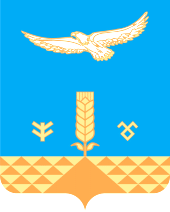 Администрация сельского поселения Новозирганский сельсоветмуниципального районаХайбуллинский районРеспублики Башкортостан ул.З.Баракатова, 48/2, с. Новый Зирган, 453808Тел./факс (34758) 2-96-85e-mail: zirgansovet@mail.ruИНН/КПП 0248000454/024801001